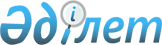 О внесении изменений в приказ Министра внутренних дел Республики Казахстан от 19 августа 2014 года № 530 "Об утверждении Правил организации противотуберкулезной помощи в учреждениях уголовно-исполнительной системы, Перечня заболеваний, являющихся основанием освобождения от отбывания наказания, Правил медицинского освидетельствования осужденных, представляемых к освобождению от отбывания наказания в связи с болезнью"
					
			Утративший силу
			
			
		
					Приказ Министра внутренних дел Республики Казахстан от 6 августа 2015 года № 677. Зарегистрирован в Министерстве юстиции Республики Казахстан 22 октября 2015 года № 12191. Утратил силу приказом Министра внутренних дел Республики Казахстан от 5 июля 2022 года № 562.
      Сноска. Утратил силу приказом Министра внутренних дел РК от 05.07.2022 № 562 (вводится в действие с 01.07.2022 - в отношении лиц, содержащихся в следственных изоляторах уголовно-исполнительной (пенитенциарной) системы, с 01.01.2023 в отношении лиц, содержащихся в учреждениях уголовно-исполнительной (пенитенциарной) системы и подлежит официальному опубликованию).
      В соответствии с подпунктом 11) пункта 1 статьи 16, со  статьей 173 Уголовно-исполнительного кодекса Республики Казахстан, статьей 75 Уголовного кодекса Республики Казахстан, ПРИКАЗЫВАЮ:
      1. Внести в приказ Министра внутренних дел Республики Казахстан от 19 августа 2014 года № 530 "Об утверждении Правил организации противотуберкулезной помощи в учреждениях уголовно-исполнительной системы, Перечня заболеваний, являющихся основанием освобождения от отбывания наказания, Правил медицинского освидетельствования  осужденных, представляемых к освобождения от отбывания наказания в связи с болезнью" (зарегистрированный в Реестре государственной регистрации нормативных правовых актов за № 9762, опубликованный в газете "Казахстанская правда" 27 декабря 2014 года № 253 (27874)) следующие изменения:
      в Правилах организации противотуберкулезной помощи в учреждениях уголовно-исполнительной системы, утвержденных указанным приказом:
      заголовок главы 8 изложить в следующей редакции:
      "8. Принудительное лечение лиц, больных туберкулезом, освобождаемых из учреждений УИС";
      пункт 55 изложить в следующей редакции:
      "55. Освобождаемые из учреждений УИС больные туберкулезом, в период отбывания наказания не прошедшие полный курс лечения, подлежат принудительному лечению после освобождения в специализированных противотуберкулезных организациях по месту освобождения по решению суда.";
      пункт 57 изложить в следующей редакции:
      "57. Извещения об освобождении из учреждений УИС лиц, больных туберкулезом, в отношении которых решением суда установлено принудительное лечение, незамедлительно направляются в специализированные противотуберкулезные организации по месту освобождения и органы внутренних дел.
      Извещения об освобождении из учреждений УИС лиц составляются в произвольной форме.";
      пункт 59 изложить в следующей редакции:
      "59. Администрация учреждения УИС обеспечивает сопровождение и доставку в ПТО системы здравоохранения по месту освобождения больного туберкулезом, которому судом назначено принудительное лечение, с соответствующей документацией.";
      в приложении 1 к Правилам организации противотуберкулезной помощи в учреждениях уголовно-исполнительной системы:
      в пункте 1:
      часть вторую изложить в следующей редакции:
      "Больные активным туберкулезом, выявленные в СИЗО и переведенные из гражданского сектора здравоохранения, регистрируются в карте диспансерного наблюдения  ТБ-16, журнале ТБ-03, ТБ-11 IV категории, согласно формам учета по туберкулезу, утвержденных Приказом № 907 и Национальном регистре больных туберкулезом в графах "новый случай", "рецидив", "другие", "переведен" и т.д.";
      часть пятую изложить в следующей редакции:
      "При направлении в ЛПУ больного, зарегистрированного в СИЗО, данные больного вносятся в дубликат журналов ТБ-03 или ТБ-11 IV категории СИЗО, из которого больной был направлен, с указанием в графе "Примечание", индекса СИЗО и даты прибытия. Все данные по лечению и наблюдению вносятся в журналы ТБ-03 или ТБ-11 IV категории, медицинские карты ТБ-01 или ТБ-01 IV категории и в Национальном регистре больных туберкулезом под логином и паролем СИЗО, из которого он прибыл.";
      В Правилах медицинского освидетельствования осужденных, представляемых к освобождению от отбывания наказания в связи с болезнью, утвержденных указанным приказом:
      пункт 13 изложить в следующей редакции:
      "13. Для постановки вопроса об освобождении лица от отбывания наказания в связи с болезнью в течение 3 рабочих дней со дня освидетельствования больного направляются в суд представление учреждения или органа, исполняющих наказание, а также заключение СМК, характеристика, личное дело осужденного.
      В представлении указываются данные об осужденном, о тяжести совершенного им преступления, его личности, поведении в период отбывания наказания и характере заболевания, которым он страдает.
      Лицо, имеющее заболевания, указанные в Перечне, освобождается судом от отбывания наказания или наказание может быть заменено более мягким видом наказания с учетом характера заболевания, тяжести совершенного уголовного правонарушения, личности осужденного и других обстоятельств";
      пункт 17 изложить в следующей редакции:
      "17. Осужденные, освобожденные судом от отбывания наказания в связи с болезнью, подлежат обязательному диспансерному учету, в случае необходимости стационарного лечения госпитализации в территориальные медицинские организации.";
      пункт 19 изложить в следующей редакции:
      "19. Организация здравоохранения, где состоит на диспансерном учете либо проходит лечение освобожденный, ежеквартально предоставляет информацию в администрацию учреждения о состоянии его здоровья, а в случаях выздоровления или смерти информирует ее немедленно.".
      2. Комитету уголовно-исполнительной системы Министерства внутренних дел Республики Казахстан (Бердалин Б.М.) обеспечить:
      1) государственную регистрацию настоящего приказа в Министерстве юстиции Республики Казахстан и его последующее официальное опубликование;
      2) размещение настоящего приказа на интернет-ресурсе Министерства внутренних дел Республики Казахстан.
      3. Контроль за исполнением настоящего приказа возложить на председателя Комитета уголовно-исполнительной системы Министерства внутренних дел Республики Казахстан (Бердалин Б.М.).
      4. Настоящий приказ вводится в действие по истечении десяти календарных дней со дня его первого официального опубликования.
      "СОГЛАСОВАН"   
      Министр здравоохранения   
      и социального развития   
      Республики Казахстан   
      __________Т. Дуйсенова   
      21 сентября 2015 года
					© 2012. РГП на ПХВ «Институт законодательства и правовой информации Республики Казахстан» Министерства юстиции Республики Казахстан
				
Министр внутренних дел
Республики Казахстан
К. Касымов